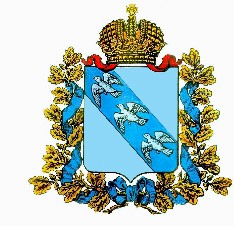 АДМИНИСТРАЦИЯСубботинского сельсоветаСолнцевского района Курской областиПОСТАНОВЛЕНИЕОт 08 ноября 2021 года № 32Об утверждении  муниципальной программы «Развитие культуры в Субботинском сельсовете Солнцевского района Курской области» на 2022 год и плановый период 2023 и 2024 годов»В соответствии с Федеральным законом от 06 октября 2003 года № 131-ФЗ «Об общих принципах организации местного самоуправления в Российской Федерации», Бюджетным кодексом Российской Федерации, Уставом муниципального  образования «Субботинский   сельсовет»  Солнцевского  района  Курской  области,   Администрация Субботинского  сельсовета Солнцевского района Курской  области ПОСТАНОВЛЯЕТ:        1. Утвердить муниципальную программу «Развитие культуры  в Субботинском сельсовете  Солнцевского района Курской области на 2022 годы и плановый период 2023 и 2024 годов»  согласно приложению № 1.2. Установить, что в ходе реализации муниципальной программы мероприятия и объемы финансирования подлежат  корректировке с учетом возможностей средств бюджета сельсовета.       3 Настоящее постановление вступает в силу с 01.01.2022 года, подлежит обнародованию на информационных стендах и размещению на сайте  Администрации Субботинского  сельсовета.      4.Контроль за выполнением постановления оставляю за собой.ГлаваСубботинского   сельсовета                                              Солнцевского района							ЕС.Аболмасова Утверждена постановлением администрации Субботинского  сельсовета №31  от 08.11.2021 г.Муниципальная программа« Развитие культуры в Субботинском сельсовет Солнцевского района Курской области» на 2022 год и плановый период 2023 и 2024годов» Паспорт муниципальной программы« Развитие культуры» Раздел I. Содержание проблемы и обоснование необходимости её решения программными методамиМуниципальная программа «Развитие культуры» муниципального образования «Субботинский  сельсовет» Солнцевского района Курской области на 2022 годы и плановый период 2023 и 2024гг. разработана в соответствии с Федеральным законом Российской Федерации от 06.10.2003 года № 131 – ФЗ «Об общих принципах организации местного самоуправления в Российской Федерации». На сегодняшний день среди основных проблем современного общества  важно выделить социальную разобщенность, безынициативность граждан, отсутствие устоявшихся ценностных ориентиров. В связи с этим разработанная Программа мероприятий предусматривает активное вовлечение населения муниципального образования «Субботинский  сельсовет» в коллективы художественной самодеятельности и культурно-досуговые мероприятия, что, с одной стороны, способствует развитию творческого потенциала и организации досуга населения, а с другой стороны, служит средством продвижения общечеловеческих культурных ценностей.Проблемой, определяющей необходимость разработки Программы, является потребность в духовно-нравственном воспитании и профилактика асоциальных явлений в обществе с помощью развития творческого потенциала и организации досуга населения, обеспечивающие консолидацию общества и укрепление государственности с использованием потенциала культуры.Право граждан на качественное удовлетворение культурно - информационных потребностей должно подкрепятся соответствующим финансовым обеспечением, поэтому реализация Программы позволит оптимизировать расходование бюджетных средств, сосредоточит материальные, финансовые и кадровые ресурсы на приоритетных направлениях развития культуры муниципального образования «Субботинский  сельсовет».         Муниципальная программа «Развитие культуры» муниципального образования «Субботинский  сельсовет» Солнцевского района Курской области на 2021 годы и плановый период 2022 и 2023г.г.является одним из основных программных документов, определяющих обеспечение деятельности муниципальных учреждений культуры Субботинского  сельсовета, направленной на сохранение и развитие культурных традиций.Сложность и разносторонность задач улучшения качества жизни за счет духовного, творческого развития личности, обеспечения качественных, разнообразных и доступных населению услуг учреждениями культуры, обуславливают необходимость решения данных проблем программно – целевым методом.Раздел II. Основные цели, задачи, сроки реализации муниципальной Программы. Целевые индикаторы и показателиОсновными целями настоящей Программы являются:- создание условий для обеспечения широкого (на основе равенства возможностей) участия жителей муниципального образования в культурном процессе и доступа всех категорий населения к отечественному культурному наследию и культурным ценностям; - сохранение и развитие культурного потенциала муниципального образования;- повышение социальной роли культуры в укреплении институтов гражданского общества, влияние на формирование общественного сознания и общественной системы ценностей посредством эффективного использования потенциала муниципального образования;- сохранение и последующее формирование культурной самобытности муниципального образования.Для достижения намеченных целей в рамках настоящей Программы предполагается решение следующих задач:- создание благоприятных экономических и правовых условий для эффективного функционирования учреждений культуры;- формирование деятельного культурного пространства и активизация творчества в культуре;- развитие учреждений культуры Субботинского  сельсовета в условиях реформы местного самоуправления;- развитие новых форм деятельности в сфере культуры;- сосредоточение бюджетных средств на приоритетных направлениях развития культуры;- обеспечение деятельности муниципальных учреждений культуры;- укрепление и развитие материально – технической базы учреждений культурыСрок реализации Программы 2022-2024годыЦелевые индикаторы и показатели Программы приведены в приложении № 1.Раздел III. Система программных мероприятий и ресурсное обеспечение ПрограммыСистема программных мероприятий, в т.ч. ее ресурсное обеспечение, с разбивкой по годам, источникам и направлениям финансирования приведена в таблице N 1.    	 Ресурсное обеспечение Программы составляют средства местного бюджета, предусмотренные на финансирование мероприятий муниципальной программы «Развитие культуры муниципального образования «Субботинский  сельсовет» Солнцевского района Курской области на 2021 годы и плановый период 2022 и 2023гг».Таблица 1 – Система программных мероприятий и ресурсное обеспечение ПрограммыРесурсное обеспечение, приведенное в таблице № 1, носит прогнозный характер и при снижении (увеличении) ресурсного обеспечения в показатели Программы вносятся изменения в установленном порядке.Расчет расходов на 2021 год  произведен исходя из потребности в муниципальных услугах, включенных в реестр расходных обязательств главного распорядителя средств местного бюджета.Раздел IV. Нормативное обеспечение ПрограммыВ процессе реализации Программы и с учетом новых нормативно-правовых актов могут разрабатываться и приниматься нормативно-правовые акты, необходимые для осуществления Программы.Раздел V. Механизм реализации муниципальной целевой Программыи контроль за ходом ее реализацииУправление и контроль за реализацией Программы осуществляет муниципальный заказчик Программы - Администрация Субботинского  сельсовета. Текущее управление Программой осуществляют руководители муниципальных учреждений культуры. Ежегодно и после срока реализации Программы директор КУК «СубботинскийЦСДК» представляет отчет о реализации Программы в Администрацию Субботинского  сельсовета в установленном порядке.Корректировка Программы, в том числе включение в нее новых мероприятий, осуществляется в установленном порядке по предложению муниципальных учреждений культуры Субботинского  сельсовета.Раздел VI. Ожидаемые результаты реализации и оценка социально-экономической эффективности муниципальной целевой ПрограммыВложение финансовых ресурсов в развитие муниципальной культурной политики не имеет прямого экономического и бюджетного эффекта. Программа имеет социальную эффективность. Результат такого вложения направлен на позитивное социокультурное развитие населения муниципального образования.Бюджетная эффективность Программы определяется, как соотношение фактического использования средств, запланированных на реализацию Программы, к утвержденному плану:фактическое использование бюджетных средств  х 100 %                                     утвержденный планДля оценки эффективности реализации Программы используются целевые индикаторы по направлениям, которые отражают выполнение мероприятий Программы.Оценка эффективности реализации Программы производится путем сравнения фактически достигнутых показателей за соответствующий год с утвержденными на год значениями целевых индикаторов.Эффективность реализации Программы оценивается, как степень фактического достижения целевых индикаторов по следующей формуле:в числителе – отношение значений индикаторов, достигнутых в ходе реализации Программы, к установленным значениям индикаторов, утвержденных Программой;в знаменателе – количество индикаторов Программы.x1 + x2 + …+ x6 x 100 %                 6При значении показателя эффективности:100 процентов – реализация программы считается эффективной;мене 100 процентов – реализация Программы считается неэффективной;более 100 процентов – реализация Программы считается наиболее эффективной.Социальный эффект от реализации Программы заключается в дальнейшем развитии муниципальных учреждений культуры, позволяющих организовать досуг граждан, повышении качества услуг учреждений культуры, комфортности их предоставления и доступности для всех слоев населения.При выполнении всех программных мероприятий будут улучшены условия исполнения конституционных прав граждан, сохранен и приумножен творческий потенциал муниципального образования.Прогнозируемые конечные результаты реализации Программы предусматривают:расширение возможностей граждан в получении культурно – досуговых услуг;проведение содержательного досуга и общения граждан, постоянного развития и совершенствования в основных направлениях культурно-досуговой деятельности в соответствии с потребностями населения;осуществление прав граждан на приобщение к культурным ценностям;организация и проведение культурно-досуговых мероприятий;совершенствование патриотического, нравственного, эстетического воспитания детей и молодежи;организация и проведение мероприятий, направленных на нравственное, эстетическое, военно – патриотическое воспитание граждан;организация досуга различных групп населения: вечеров отдыха, молодежных дискотек, игровых и познавательных программ и других праздников;сосредоточение финансовых ресурсов на решении приоритетных задач в области культуры муниципального образования.При выполнении всех программных мероприятий будут улучшены условия исполнения конституционных прав граждан, сохранен и приумножен культурный потенциал муниципального образования.Реализация Программы позволит оптимизировать расходование бюджетных средств, сосредоточит материальные, финансовые и кадровые ресурсы на приоритетных направлениях развития культуры.Муниципальная подпрограмма «Учреждения культуры и  мероприятия в сфере культуры и кинематографии» муниципальной программы «Развитие культуры в Субботинском сельсовете Солнцевского района Курской области на 2022 годы и плановый период 2023 и 2024ггПАСПОРТмуниципальной подпрограммы Учреждения культуры и  мероприятия в сфере культуры и кинематографии» муниципальной программы «Развитие культуры в Субботинском сельсовете Солнцевского района Курской области на 2022 годы и плановый период 2023 и 2024гг1. Характеристика текущего состояния сферы культуры  Субботинского   сельсовета Солнцевского района Расширение деятельности  КУК «СубботинскийЦСДК» кроме пополнения репертуара предполагает гастрольную деятельность, участие коллективов в районных и региональных фестивалях, что также тесно связано с наличием финансовых средств.Сохранение и развитие лучших традиций культурного досуга зависит прежде всего от создания новых постановок, которые требуют как интеллектуальных, так и материально-технических ресурсов, от работы квалифицированной режиссерско-постановочной группы, закупки необходимого светового и звукового оборудования, костюмов, оснащения современным информационным и технологическим оборудованием.Отсутствие должной материально-технической базы значительно затрудняет полноценную хозяйственно-экономическую деятельность учреждений, занимающихся концертно-театральной деятельностью.Повышение качества жизни населения самым непосредственным образом связано и с повышением запросов на расширение культурного пространства и повышением качества досуга, что в свою очередь влечет и изменение взгляда на организацию культурно-досугового пространства,  прежде всего на те организации культуры, которые формируют поселковое пространство и делают интересным имидж территории. Одно из направлений в данной работе - это участие в отраслевых мероприятиях, призванных показывать новые ориентиры развития культурного рынка, что способствует дальнейшему развитию культурной инфраструктуры.2. Цели и задачиЦель Подпрограммы - повышение качества жизни населения  Субботинского  сельсовета путем развития услуг в сфере культуры:- повышение качества услуг в сфере культуры;- сохранение, использование, популяризация культурно-исторического наследия Субботинского   сельсовета Солнцевского района;- поддержка и развитие творческой деятельности на территории Субботинского   сельсовета Солнцевского района;- модернизация инфраструктуры сферы культуры  Субботинского  сельсовета Солнцевского района;- поддержка кадрового потенциала сферы культуры.3. Сроки и этапы реализацииРеализация будет осуществляться в один этап. Срок реализации 2022-2024 год 4. Характеристика основных мероприятийПроведение мероприятий позволит модернизировать муниципальное учреждение культуры, создать условия, обеспечивающие равный и свободный доступ населения ко всему спектру культурных благ, внедрить современные информационные и творческие технологии в культурную деятельность, создать систему широкой информированности населения о культурной жизни  Субботинского   сельсовета Солнцевского района и установить устойчивую обратную связь.Это приведет к созданию единого культурного и информационного пространства Субботинского   сельсовета Солнцевского района, повышению многообразия и богатства творческих процессов в пространстве культуры Солнцевского района, сохранению и популяризации культурно-исторического наследия. В результате повысится доступность культурных услуг для всех категорий и групп населения.Предусматривается проведение следующих мероприятий в области культуры: 5. Ресурсное обеспечениеИсточником финансирования Программы является местный бюджет.2022 год –1093,987 тыс. рублей;2023 год –1708,297 тыс. рублей;2024 год –1787,293 тыс. рублей;Объемы бюджетных средств ежегодно уточняются в соответствии с принимаемыми нормативными правовыми актами о соответствующих бюджетах на очередной финансовый год.6. Оценка социально-экономической эффективностиСостав количественных целевых показателей, приведенных в приложении 1 к муниципальной программе, позволит оценить ожидаемые результаты и эффективность реализации запланированных мероприятий на период до 2024 годаПриложение № 1к муниципальной программе« Развитие культуры» муниципального образования «Субботинский  сельсовет» Солнцевского района Курской области на 2022-2024 годПланируемые целевые индикаторы и показатели результативностиреализации муниципальной программы « Развитие культуры» муниципального образования«Субботинский  сельсовет» Солнцевского района Курской области»на 2022 годы и плановый период 2023 и 2024ггНаименование программыМуниципальная программа «Развитие культуры в Субботинском сельсовет Солнцевского района Курской области» на 2022 годы и плановый период 2023 и 2024гг» (далее – Программа)Основания для разработки ПрограммыФедеральный Закон Российской Федерации от 6 октября 2003 года № 131 – ФЗ «Об общих принципах организации местного самоуправления в Российской Федерации»;Федеральный закон Российской Федерации от 09 октября 1992 года № 3612 – 1 «Основы законодательства Российской Федерации о культуре»;Закон Курской области от 05 марта 2004 года № 9 – ЗКО «О культуре»Муниципальный заказчик Программы (заказчик-координатор)Администрация Субботинского  сельсовета Солнцевского района Курской области (далее – Администрация Субботинского  сельсовета)Разработчик ПрограммыАдминистрация Субботинского  сельсоветаОсновные цели ПрограммыРазвитие культурного потенциала муниципального образования «Субботинский  сельсовет» на основе совершенствования деятельности муниципальных учреждений культурыОсновные задачи Программы- создание благоприятных экономических и правовых условий для эффективного функционирования учреждений культуры;- формирование деятельного культурного пространства и активизация творчества в культуре;- развитие учреждений культуры Субботинского  сельсовета в условиях реформы местного самоуправления;- развитие новых форм деятельности в сфере культуры;- сосредоточение бюджетных средств на приоритетных направлениях развития культуры;- обеспечение деятельности муниципальных учреждений культуры;- укрепление и развитие материально – технической базы учреждений культурыСроки и этапы реализации Программы2022 -2024СтруктураПаспорт муниципальной программы   « Развитие культуры» муниципального образования «Субботинский  сельсовет» Солнцевского района Курской области на 2021 годРаздел I. Содержание проблемы и обоснование необходимости ее решения программными методами.Раздел II. Основные цели, задачи, сроки реализации муниципальной целевой Программы. Целевые индикаторы и показателиРаздел III. Система программных мероприятий и ресурсное обеспечение ПрограммыРаздел IV. Нормативное обеспечение Программы.Раздел V. Механизм реализации муниципальной целевой Программы и контроль за ходом ее реализации Раздел VI. Ожидаемые результаты реализации и оценка социально-экономической эффективности муниципальной целевой ПрограммыПриложение № 1.Программа имеет подпрограммы.Перечень подпрограмм- подпрограмма «Искусство»Исполнители Программыказённое учреждение культуры«Субботинскийцентральный сельский Дом культуры»Объемы и источники финансирования ПрограммыОбъем бюджетных ассигнований на реализацию Программы составляет  5119,9 тыс. рублей, в том числе:1. объем ассигнований, источником которых является  местный бюджет,  составляет  4589,6 тыс. рублей;2. объем  ассигнований, источником финансового обеспечения которых является    областной бюджет,  составляет  530,3  тыс. рублей.По подпрограмме 1. «Учреждения культуры и мероприятия в сфере культуры и кинематографии» объем  ассигнований местного бюджета составляет 834,8  тыс. рублей.Бюджетные ассигнования на реализацию Программы по годам распределяются в следующих объемах:2021 год –1624,272 тыс. рублей;2022 год –1708,297 тыс. рублей;2023 год –1787,293 тыс. рублей;Ожидаемые конечные результаты реализации Программы- расширение возможностей граждан в получении культурно – досуговых услуг;- проведение содержательного досуга и общения граждан, постоянного развития и совершенствования в основных направлениях культурно-досуговой деятельности в соответствии с потребностями населения;- осуществление прав граждан на приобщение к культурным ценностям;- организация и проведение культурно-досуговых мероприятий;- совершенствование патриотического, нравственного, эстетического воспитания детей и молодежи;- организация и проведение мероприятий, направленных на нравственное, эстетическое, военно – патриотическое воспитание граждан;- организация досуга различных групп населения: вечеров отдыха, молодежных дискотек, игровых и познавательных программ и других праздников;- сосредоточение финансовых ресурсов на решении приоритетных задач в области культуры муниципального образованияСистема организации контроля за исполнением ПрограммыКонтроль за реализацией Программы осуществляет муниципальный заказчик Программы - Администрация Субботинского  сельсовета. Текущее управление Программой осуществляют руководители муниципальных учреждений культуры. Ежегодно и после срока реализации Программы руководитель КУК «СубботинскийЦСДК» представляет отчет о реализации Программы в Администрацию Субботинского  сельсовета в установленном порядке.Наименование мероприятияИсполнительСроки выполненияСроки выполненияИсточникфинансированияОбъем финансирования,руб.Объем финансирования,руб.Объем финансирования,руб.Объем финансирования,руб.Наименование мероприятияИсполнительСроки выполненияСроки выполненияИсточникфинансированияВсего2021 год202220231233456781. Обеспечение деятельности муниципальных учреждений культуры. Формирование единого культурного пространства, создание условий для выравнивания доступа населения к культурным ценностям, информационным ресурсам, услугам учреждений культуры1. Обеспечение деятельности муниципальных учреждений культуры. Формирование единого культурного пространства, создание условий для выравнивания доступа населения к культурным ценностям, информационным ресурсам, услугам учреждений культуры1. Обеспечение деятельности муниципальных учреждений культуры. Формирование единого культурного пространства, создание условий для выравнивания доступа населения к культурным ценностям, информационным ресурсам, услугам учреждений культуры1. Обеспечение деятельности муниципальных учреждений культуры. Формирование единого культурного пространства, создание условий для выравнивания доступа населения к культурным ценностям, информационным ресурсам, услугам учреждений культуры1. Обеспечение деятельности муниципальных учреждений культуры. Формирование единого культурного пространства, создание условий для выравнивания доступа населения к культурным ценностям, информационным ресурсам, услугам учреждений культуры1. Обеспечение деятельности муниципальных учреждений культуры. Формирование единого культурного пространства, создание условий для выравнивания доступа населения к культурным ценностям, информационным ресурсам, услугам учреждений культуры1. Обеспечение деятельности муниципальных учреждений культуры. Формирование единого культурного пространства, создание условий для выравнивания доступа населения к культурным ценностям, информационным ресурсам, услугам учреждений культуры1. Обеспечение деятельности муниципальных учреждений культуры. Формирование единого культурного пространства, создание условий для выравнивания доступа населения к культурным ценностям, информационным ресурсам, услугам учреждений культуры1. Обеспечение деятельности муниципальных учреждений культуры. Формирование единого культурного пространства, создание условий для выравнивания доступа населения к культурным ценностям, информационным ресурсам, услугам учреждений культуры1.1 Объемы финансирования Программы по источникам и годам,         в т.ч.хх2022-2024Местный бюджет4589,5771093,9871708,2971787,293КУК «Субботинский ЦСДК»КУК«Субботинский ЦСДК»КУК«Субботинский ЦСДК»2022-2024Местный бюджет4589,5771093,9871708,2971787,293Наименование  муниципальной подпрограммы     Муниципальная подпрограмма «Учреждения культуры и  мероприятия в сфере культуры и кинематографии» муниципальной программы «Развитие культуры в Субботинском сельсовете Солнцевского района Курской области на 2022 годы и плановый период 2023 и 2024гг»Муниципальная подпрограмма «Учреждения культуры и  мероприятия в сфере культуры и кинематографии» муниципальной программы «Развитие культуры в Субботинском сельсовете Солнцевского района Курской области на 2022 годы и плановый период 2023 и 2024гг»Муниципальная подпрограмма «Учреждения культуры и  мероприятия в сфере культуры и кинематографии» муниципальной программы «Развитие культуры в Субботинском сельсовете Солнцевского района Курской области на 2022 годы и плановый период 2023 и 2024гг»Муниципальная подпрограмма «Учреждения культуры и  мероприятия в сфере культуры и кинематографии» муниципальной программы «Развитие культуры в Субботинском сельсовете Солнцевского района Курской области на 2022 годы и плановый период 2023 и 2024гг»Разработчики  Подпрограммы     Администрация Субботинского   сельсовета Солнцевского района Курской областиАдминистрация Субботинского   сельсовета Солнцевского района Курской областиАдминистрация Субботинского   сельсовета Солнцевского района Курской областиАдминистрация Субботинского   сельсовета Солнцевского района Курской областиЦели ПодпрограммыСоздание условий для обеспечения населения услугами Субботинского   сельсовета по организации досуга и услугами организаций культуры.    Повышение качества жизни населения  путем развития услуг в сфере культуры                                                  Создание условий для обеспечения населения услугами Субботинского   сельсовета по организации досуга и услугами организаций культуры.    Повышение качества жизни населения  путем развития услуг в сфере культуры                                                  Создание условий для обеспечения населения услугами Субботинского   сельсовета по организации досуга и услугами организаций культуры.    Повышение качества жизни населения  путем развития услуг в сфере культуры                                                  Создание условий для обеспечения населения услугами Субботинского   сельсовета по организации досуга и услугами организаций культуры.    Повышение качества жизни населения  путем развития услуг в сфере культуры                                                  Задачи        Подпрограммы     Повышение качества услуг в сфере культуры.                Поддержка и развитие творческой деятельности на территории Субботинского   сельсовета Пропаганда и сохранение культурного наследия, истории     края.                                                     Модернизация инфраструктуры сферы культуры Субботинского   сельсовета                                                   Поддержка кадрового потенциала сферы культуры.  Расходы на выплату персоналу в целях обеспечения выполнения функций  органами местного самоуправления, казенными учреждениями; Проведение мероприятий в области культуры.Сохранение природного и историко-культурного наследия     сельсовета, Осуществление активной рекламно - информационной        деятельности, направленной на формирование имиджа         Субботинского   сельсовета Повышение качества услуг в сфере культуры.                Поддержка и развитие творческой деятельности на территории Субботинского   сельсовета Пропаганда и сохранение культурного наследия, истории     края.                                                     Модернизация инфраструктуры сферы культуры Субботинского   сельсовета                                                   Поддержка кадрового потенциала сферы культуры.  Расходы на выплату персоналу в целях обеспечения выполнения функций  органами местного самоуправления, казенными учреждениями; Проведение мероприятий в области культуры.Сохранение природного и историко-культурного наследия     сельсовета, Осуществление активной рекламно - информационной        деятельности, направленной на формирование имиджа         Субботинского   сельсовета Повышение качества услуг в сфере культуры.                Поддержка и развитие творческой деятельности на территории Субботинского   сельсовета Пропаганда и сохранение культурного наследия, истории     края.                                                     Модернизация инфраструктуры сферы культуры Субботинского   сельсовета                                                   Поддержка кадрового потенциала сферы культуры.  Расходы на выплату персоналу в целях обеспечения выполнения функций  органами местного самоуправления, казенными учреждениями; Проведение мероприятий в области культуры.Сохранение природного и историко-культурного наследия     сельсовета, Осуществление активной рекламно - информационной        деятельности, направленной на формирование имиджа         Субботинского   сельсовета Повышение качества услуг в сфере культуры.                Поддержка и развитие творческой деятельности на территории Субботинского   сельсовета Пропаганда и сохранение культурного наследия, истории     края.                                                     Модернизация инфраструктуры сферы культуры Субботинского   сельсовета                                                   Поддержка кадрового потенциала сферы культуры.  Расходы на выплату персоналу в целях обеспечения выполнения функций  органами местного самоуправления, казенными учреждениями; Проведение мероприятий в области культуры.Сохранение природного и историко-культурного наследия     сельсовета, Осуществление активной рекламно - информационной        деятельности, направленной на формирование имиджа         Субботинского   сельсовета Исполнители   Подпрограммы     Администрация Субботинского   сельсовета Солнцевского района Курской областиАдминистрация Субботинского   сельсовета Солнцевского района Курской областиАдминистрация Субботинского   сельсовета Солнцевского района Курской областиАдминистрация Субботинского   сельсовета Солнцевского района Курской областиСроки и этапы реализации    Подпрограммы     2023-2024годы2023-2024годы2023-2024годы2023-2024годыОбъемы        и источники   финансированияПодпрограммы,    в том числе   по годам      Расходы (рублей)Расходы (рублей)Расходы (рублей)Расходы (рублей)Объемы        и источники   финансированияПодпрограммы,    в том числе   по годам        Всего2022 год      20232024Местный бюджет4589,5771093,9871708,2971787,293Планируемые   результаты    реализации    Программы     увеличение количества посещаемости СубботинскогоЦСДК  на 2%;                                                                                                    увеличение количества посещений  театрально-концертных мероприятий до 12%;              увеличение численности участников культурно - досуговых     мероприятий, проводимых муниципальными учреждениями  культуры, до 9% к 2024 году;                              модернизация материально-технической базы объектов  культуры;                                                 сохранение и рациональное использование природного потенциала                       и культурно-исторического наследия  сельсовета                увеличение количества посещаемости СубботинскогоЦСДК  на 2%;                                                                                                    увеличение количества посещений  театрально-концертных мероприятий до 12%;              увеличение численности участников культурно - досуговых     мероприятий, проводимых муниципальными учреждениями  культуры, до 9% к 2024 году;                              модернизация материально-технической базы объектов  культуры;                                                 сохранение и рациональное использование природного потенциала                       и культурно-исторического наследия  сельсовета                увеличение количества посещаемости СубботинскогоЦСДК  на 2%;                                                                                                    увеличение количества посещений  театрально-концертных мероприятий до 12%;              увеличение численности участников культурно - досуговых     мероприятий, проводимых муниципальными учреждениями  культуры, до 9% к 2024 году;                              модернизация материально-технической базы объектов  культуры;                                                 сохранение и рациональное использование природного потенциала                       и культурно-исторического наследия  сельсовета                увеличение количества посещаемости СубботинскогоЦСДК  на 2%;                                                                                                    увеличение количества посещений  театрально-концертных мероприятий до 12%;              увеличение численности участников культурно - досуговых     мероприятий, проводимых муниципальными учреждениями  культуры, до 9% к 2024 году;                              модернизация материально-технической базы объектов  культуры;                                                 сохранение и рациональное использование природного потенциала                       и культурно-исторического наследия  сельсовета                КУК «СубботинскийЦСДК»» Солнцевского района"Выполнение отдельных функций КУК «СубботинскийЦСДК» Солнцевского районаКУК «СубботинскийЦСДК»» Солнцевского района"Выполнение отдельных функций КУК «СубботинскийЦСДК» Солнцевского районаКУК «СубботинскийЦСДК»» Солнцевского района"Выполнение отдельных функций КУК «СубботинскийЦСДК» Солнцевского районаКУК «СубботинскийЦСДК»» Солнцевского района"Выполнение отдельных функций КУК «СубботинскийЦСДК» Солнцевского районаКУК «СубботинскийЦСДК»» Солнцевского района"Выполнение отдельных функций КУК «СубботинскийЦСДК» Солнцевского районаКУК «СубботинскийЦСДК»» Солнцевского района"Выполнение отдельных функций КУК «СубботинскийЦСДК» Солнцевского районаКУК «СубботинскийЦСДК»» Солнцевского района"Выполнение отдельных функций КУК «СубботинскийЦСДК» Солнцевского районаКУК «СубботинскийЦСДК»» Солнцевского района"Выполнение отдельных функций КУК «СубботинскийЦСДК» Солнцевского районаКУК «СубботинскийЦСДК»» Солнцевского района"Выполнение отдельных функций КУК «СубботинскийЦСДК» Солнцевского районаНовогодние и Рождественские праздники2022-202415555КУК «СубботинскийЦСДК»Проводы русской зимы   2022-20246222КУК «СубботинскийЦСДК»День защитника         Отечества              2022-20243111КУК «СубботинскийЦСДК»Международный женский  день 8 Марта           2022-20243111КУК «СубботинскийЦСДК»Пасхальные праздники   2022-20243111КУК «СубботинскийЦСДК»Районный конкурс       эстрадной (русско-народной) песни        2022-20243111КУК «СубботинскийЦСДК»1 Мая - День Весны и Труда           2022-20243111КУК «СубботинскийЦСДК»День Победы            2022-202415333КУК«СубботинскийЦСДК»День защиты детей      2022-20243111КУК «СубботинскийЦСДК»День семьи, любви      и верности             2022-20243111КУК «Субботинский  ЦСДК»День      ВДВ, памяти погибших в Афганистане и Чеченской Республике2022-20243111 КУК «Субботинский  ЦСДК»»Осенний бал2022-20243111КУК «Субботинский  ЦСДК»День пожилого человека         2022-202415555КУК «СубботинскийЦСДК»День матери            2022-20243111КУК «Субботинский  ЦСДК»День села2022-202415555КУК «СубботинскийЦСДК»Укрепление материально-технической базы КУК «СубботинскийЦСДК»»Укрепление материально-технической базы КУК «СубботинскийЦСДК»»Укрепление материально-технической базы КУК «СубботинскийЦСДК»»Укрепление материально-технической базы КУК «СубботинскийЦСДК»»Укрепление материально-технической базы КУК «СубботинскийЦСДК»»Укрепление материально-технической базы КУК «СубботинскийЦСДК»»Укрепление материально-технической базы КУК «СубботинскийЦСДК»»Укрепление материально-технической базы КУК «СубботинскийЦСДК»»Укрепление материально-технической базы КУК «СубботинскийЦСДК»»ВСЕГО по подпрограмме2022-202496323232№ п/пНаименование целевых индикаторов, показателейрезультативности ПрограммыЕдиницаизмерения20222023год2024123451.Подпрограмма «Обеспечение деятельности муниципального казённого учреждения культуры «Субботинский  Дом культуры»1.Подпрограмма «Обеспечение деятельности муниципального казённого учреждения культуры «Субботинский  Дом культуры»1.Подпрограмма «Обеспечение деятельности муниципального казённого учреждения культуры «Субботинский  Дом культуры»1.Подпрограмма «Обеспечение деятельности муниципального казённого учреждения культуры «Субботинский  Дом культуры»1.Подпрограмма «Обеспечение деятельности муниципального казённого учреждения культуры «Субботинский  Дом культуры»1.Подпрограмма «Обеспечение деятельности муниципального казённого учреждения культуры «Субботинский  Дом культуры»1.1.Динамика количества клубных формированийшт.   6661.2.Динамика количества участников клубных формированийчел.8282821.3.Количество проведенных мероприятий, направленных на гражданско – патриотическое и трудовое воспитание шт.1313131.4.Количество проведенных мероприятий по антинаркотической, антиалкогольной и антитабачной пропаганде среди населения муниципального образованияшт.1111111.5.Количество проведенных мероприятий, направленных на нравственное и эстетическое воспитание шт.3535351.6.Количество проведенных мероприятий, направленных на правовое и физическое воспитание шт.1010101.7.Проведение мероприятий, направленных на сохранение культурного наследия селашт.2222221.8.Количество проведенных дискотек для детей и молодежишт.4242421.9.Участие в обменных отчетных концертах между Домами культуры муниципальных образований районашт.4441.10Организация и проведение выставок декоративно – прикладного творчествашт.4441.11Проведение работы по выявлению и документированию образцов фольклора, местных традиций и обрядов (фольклорные экспедиции)шт.7771.12Участие в выездных концертахшт.1010101.13Участие в районных и областных конкурсах и мероприятияхшт.141414